2022年4月份陕西省信息通信业发展运行情况分析陕西省通信管理局2022年5月目    录一、 总体情况	1二、电信用户发展情况	3（一）固定电话用户	3（二）移动电话用户	3（三）固定互联网宽带接入用户	4（四）物联网终端用户	5三、电信业务使用情况	5（一）语音业务	5（二）互联网业务	6（三）短信业务	7四、经济收益	7（一）电信业务收入	7（二）电话用户ARPU值	8五、提速降费情况	9六、通信能力发展情况	9七、省内各地市通信业务发展情况	11（一）普及率	11（二）电信用户发展情况	12（三）双千兆推进情况	13（四）端口发展情况	13八、广电网络发展情况	142022年4月份陕西省信息通信业发展运行情况分析总体情况电信用户移动电话用户数环比减少，同比增加。截至2022年4月底，全省移动电话用户到达数为4796.4万户，当月环比减少40.9万户，到达数同比增加186.9万户，比去年底增加18.7万户。其中，4G移动电话用户到达数为2972.5万户，占移动电话用户总数的62.0%，当月环比减少8.1万户，比去年底减少68.0万户；5G移动电话用户到达数为1197.6万户，当月环比增加12.4万户，比去年底增加145.0万户。固定互联网宽带接入用户数较上月小幅减少。截至2022年4月底，全省固定互联网宽带接入用户到达数为1602.5万户，当月环比减少5.3万户，同比增加195.7万户，较去年底增加35.1万户。电信业务总量电信业务总量当月值同比增长，增幅小幅收窄。2022年4月当月，我省三家基础电信运营企业当月完成电信业务总量35.9亿元，同比增长23.6%，较上月同比增幅（27.2%）降低3.6个百分点。电信业务总量累计值同比增长。截至2022年4月底，我省三家基础电信运营企业今年累计完成电信业务总量140.8亿元，同比增长25.0%。电信业务收入电信业务收入当月收入增幅小幅收窄。2022年4月当月，我省三家基础电信运营企业完成电信业务收入36.8亿元，同比增长12.7%，增幅较上月（13.4%）降低0.7个百分点。电信业务收入今年累计值稳定增长，同比增速加快。截至2022年4月底，我省三家基础电信运营企业今年累计实现电信业务收入144.0亿元，同比增长11.8%，增速较去年同期（8.9%）提高2.9个百分点。固定资产投资固定资产投资完成额当月投资同比小幅增长，5G投资额同比小幅增长。2022年4月当月，我省固定资产投资完成额5.4亿元，同比增长12.2%，环比下降64.8%。其中，5G固定资产投资完成额1.7亿元，占固定资产投资完成额的比重为30.9%，同比增长3.7%，环比下降80.2%。固定资产投资完成额今年累计投资同比持续增长。截至2022年4月底，我省今年累计完成固定资产投资32.4亿元，同比增长42.0%。其中，累计完成5G投资16.7亿元，占固定资产投资完成额的比重为51.5%，同比增长48.2%。二、电信用户发展情况（一）固定电话用户固定电话用户数持续增加。截至2022年4月底，全省固定电话用户到达数为672.6万户，当月环比增加4.3万户，同比增加27.1万户，比去年底增加11.6万户。（二）移动电话用户移动电话用户数环比减少，同比增加。截至2022年4月底，全省移动电话用户到达数为4796.4万户，当月环比减少40.9万户，同比增加186.9万户，比去年底增加18.7万户。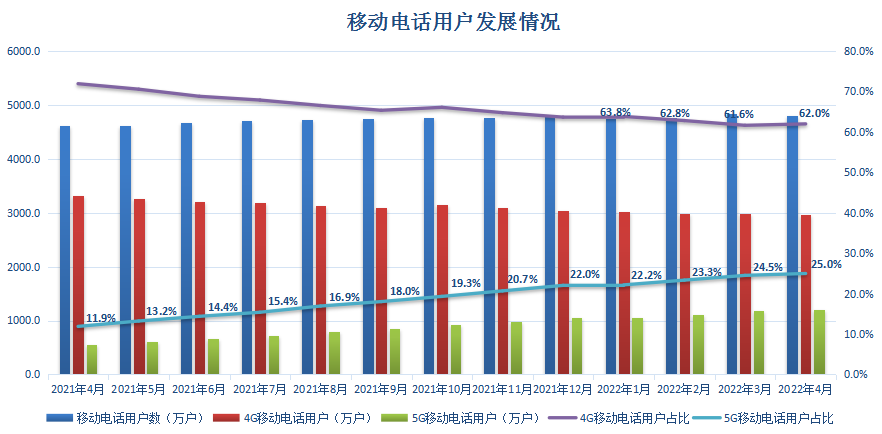 图1  移动电话用户发展情况5G移动电话用户数持续增加。截至2022年4月底，全省5G移动电话用户到达数为1197.6万户，环比增加12.4万户，比去年底增加145.0万户。4G移动电话用户数持续减少。截至2022年4月底，全省4G移动电话用户到达数为2972.5万户,环比减少8.1万户，同比减少342.3万户，比去年底减少68.0万户。（三）固定互联网宽带接入用户 固定互联网宽带接入用户数环比减少，同比增加。截至2022年4月底，全省固定互联网宽带接入用户到达数为1602.5万户，环比减少5.3万户，同比增加195.7万户，比去年底增加35.1万户。固定宽带接入用户向高速率迁移，千兆宽带接入用户占比持续提升。截至2022年4月底，三家基础电信运营企业的百兆以上固定互联网宽带接入用户数达到1513.9万户，占全省固定互联网宽带接入用户数的94.5%；千兆以上宽带接入用户数达到137.4万户，比去年底增加36.7万户，占全省固定互联网宽带接入用户数的比重为8.6%，千兆用户占比较去年底增加2.2个百分点。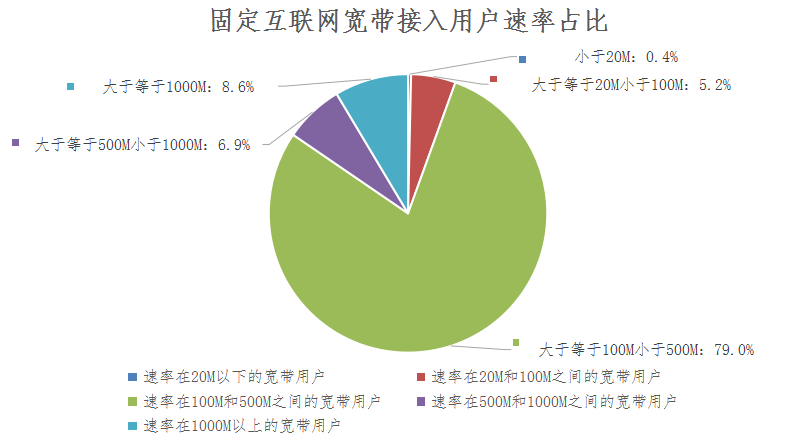 图2  截至2022年4月底固定互联网宽带接入用户速率占比情况（四）物联网终端用户物联网终端用户数持续快速增加。截至2022年4月底，全省物联网终端用户到达数为4193.3万户，环比增加92.5万户，同比增加1075.3万户，比去年底增加518.6万户。三、电信业务使用情况（一）语音业务固定电话当月主叫通话时长同比下降，移动电话当月通话时长同比增长。2022年4月当月，全省固定电话主叫通话时长为1.7亿分钟，同比下降5.1%，环比下降0.9%；移动电话去话通话时长为55.5亿分钟，同比增长2.4%，环比下降3.6%；移动电话来话通话时长为56.4亿分钟，同比增长2.0%，环比下降3.8%。固定电话累计通话时同比下降，移动电话累计通话时长同比增长。截至2022年4月底，全省固定电话主叫通话时长累计5.7亿分钟，同比下降12.2%；移动电话去话通话时长累计为206.0亿分钟，同比增长1.2%；移动电话来话通话时长累计为209.4亿分钟，同比增长1.3%。（二）互联网业务当月户均流量持续增长。2022年4月当月，全省移动互联网用户接入流量为6.1亿G，同比增长22.4%，环比下降0.3%。全省户均流量为14.8G/户·月，同比增长17.1%，较上月户均流量14.7G/户·月增长0.5%。移动互联网用户接入流量今年累计值同比增长。截至2022年4月底，全省移动互联网用户接入流量今年累计达到23.5亿G,同比增长21.5%。其中，5G移动互联网用户接入流量累计为5.5亿G。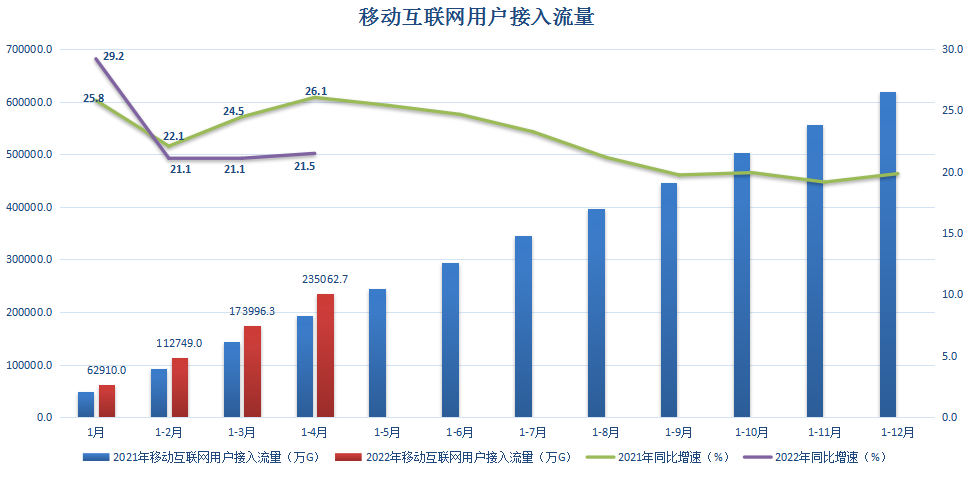 图3 移动互联网用户接入流量累计值及增速（三）短信业务移动短信业务量当月值持续增长。2022年4月当月，全省移动短信业务量为59.6亿条，同比增长5.1%，环比增长17.6%。移动短信业务量累计值同比增速由持续下降转为增长。截至2022年4月底，我省移动短信业务量累计完成208.1亿条，同比增长0.3%，增幅较去年同期收窄8.4个百分点。四、经济收益（一）电信业务收入电信业务收入当月收入同比增加，增速放缓。2022年4月当月，我省三家基础电信运营企业完成电信业务收入36.8亿元，同比增长12.7%，增速较上月降低0.7个百分点，环比收入下降2.2%。电信业务收入累计值同比增速持续加快。截至2022年4月底，我省三家基础电信运营企业累计实现电信业务收入144.0亿元，同比增长11.8%，增速较去年同期提高2.9个百分点。电信业务收入中，移动数据流量业务收入67.0亿元，占电信业务收入的比重为46.5%，同比增长2.9%；互联网宽带接入业务收入21.4亿元，占电信业务收入的比重为14.9%，同比增长16.9%；移动话音业务收入13.1亿元，占电信业务收入的比重为9.1%，同比增长10.3%。 图4  2021年-2022年每月全省电信业务收入情况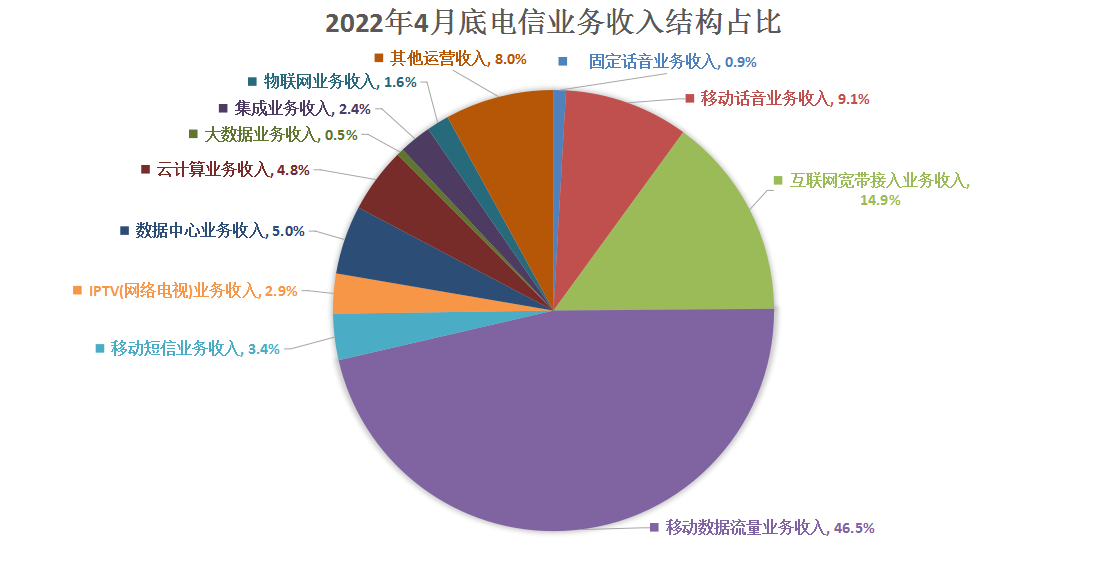 图5  2022年4月底电信业务收入结构占比情况（二）电话用户ARPU值电话用户ARPU值同比增速加快，环比增速下滑。2022年4月，电话用户ARPU值为67.4元/户/月，同比增长8.3%，环比下降1.5%，同比增速较上月提高1.6个百分点，环比增速较上月下降8.5个百分点。图6  我省电话用户ARPU值五、提速降费情况我省持续贯彻落实“提速降费”政策，流量资费水平持续下降。截至2022年4月底，我省移动流量资费水平实际达到2.9元/G，同比下降15.3%，降幅比上月收窄0.9个百分点。六、通信能力发展情况（一）端口情况全省固定互联网宽带接入端口数环比增加，较去年底减少。截至2022年4月底，全省固定互联网宽带接入端口数达到2888.8万个，环比增加24.1万个，同比增加212.3万个，比去年底减少54.9万个。全省固定互联网宽带接入端口中，FTTH/O端口数达到2669.3万个，占全省固定互联网宽带接入端口数的比重为92.4%。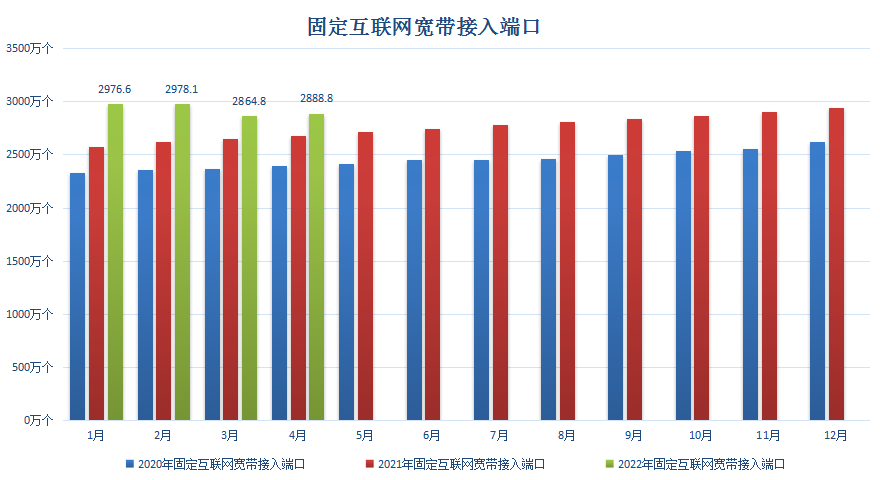 图7  全省固定互联网宽带接入端口累计到达数发展情况（二）基站情况移动电话基站数持续增加。截至2022年4月底，全省移动电话基站到达数为32.3万个，比上月增加0.2万个，同比增加2.7万个，比去年底增加0.2万个。全省5G基站数持续增加。截至2022年4月底，全省5G基站到达数为4.3万个，环比增加0.2万个，同比增加2.3万个，比去年底净增0.4万个。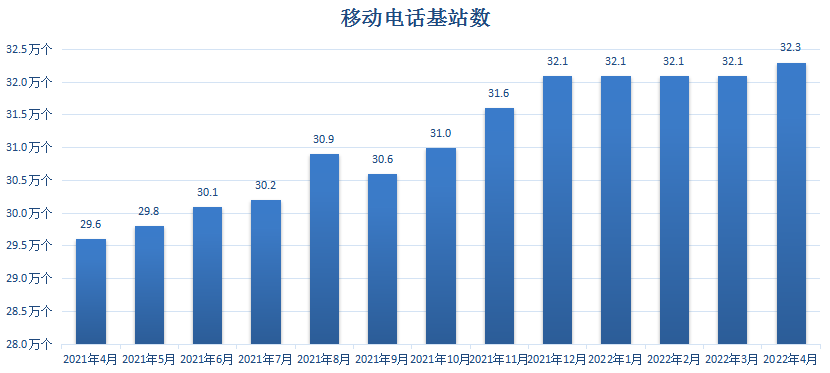 图8  我省移动电话基站发展情况   七、省内各地市通信业务发展情况（一）普及率全省信息通信业呈现稳定发展态势，但区域发展不均衡。截至2022年4月底，电话用户普及率排名前三位的市分别是西安、延安、咸阳，普及率分别为157.6部/百人、142.0部/百人、138.8部/百人;商洛市电话用户普及率最低，为101.9部/百人。全省固定电话普及率达到17.0部/百人，移动电话普及率达到121.3部/百人。表1   各地市电话用户普及率（注：普及率计算所采用的人口数按照《陕西省统计年鉴》中的第七次全国人口普查数计算）（二）电信用户发展情况各地市电信用户发展态势稳定。截至2022年4月底，固定电话用户数排名前三的地市为：西安、渭南、榆林；西安市固定电话用户数达到274.9万户，渭南市固定电话用户数达到65.8万户，榆林市固定电话用户数达到64.7万户。移动电话用户数排名前三的地市为：西安、渭南、咸阳；西安市移动电话用户数达到1767.0万户，渭南市移动电话用户数达到534.2万户，咸阳市移动电话用户数达到508.7万户。固定互联网宽接入用户数排名前三的地市为：西安、渭南、咸阳；西安市固定互联网宽接入用户数达到573.0万户，渭南市固定互联网宽接入用户数达到181.6万户，咸阳市固定互联网宽接入用户数达到170.0万户。（三）双千兆推进情况各地市持续推进千兆宽带服务。截至2022年4月底，5G移动电话用户数排名前三的地市为：西安、渭南、榆林；西安市5G移动电话用户数达到489.1万户，渭南市5G移动电话用户数达到121.4万户，榆林市5G移动电话用户数达到121.2万户。1000M宽带接入用户数排名前三的分别为：西安、榆林、咸阳；西安市1000M宽带接入用户数达到62.4万户，榆林市1000M宽带接入用户数达到13.7万户，咸阳市1000M宽带接入用户数达到13.2万户。（四）端口发展情况各地市固定互联网宽带接入端口稳定发展。截至2022年4月底，固定互联网宽带接入端口数排名前三的地市为：西安、渭南、咸阳，固定互联网宽带接入端口数分别为：945.0万个，332.7万个，296.9万个；各地市10GPON端口数排名前三的地市为：西安、渭南、榆林，10GPON端口数分别为：10.6万个，2.0万个，1.8万个。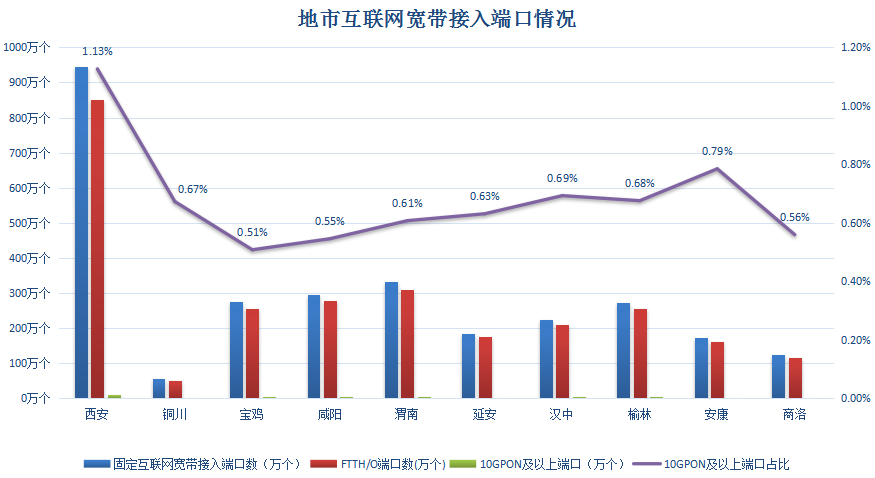 图9  截至2022年4月底全省各地市互联网宽带接入端口发展情况八、广电网络发展情况截至2022年4月底，广电网络电信业务总量保持稳定发展，当月完成电信业务总量1523万元，累计完成电信业务总量5820万元。其中，地市电信业务总量累计完成量排名前三位的市分别为：西安，宝鸡，榆林。截至2022年4月底，固定互联网宽带接入用户数达到130.5万户，比去年底增加0.9万户；其中，FTTH/O用户数达到77.1万户，占固定互联网宽带接入用户数的59.1%，比去年底增加6.1万户。按用户类型划分：家庭宽带接入用户130.0万户，政企宽带接入用户0.5万户。截至2022年4月底，固定互联网宽带接入端口数达到1207.0万个，比去年底减少15.6万个；其中，FTTH/O端口数达到871.6万个，比去年底增加15.0万个。普及率城市移动电话用户普及率（部/百人）4G移动电话用户普及率（部/百人）5G移动电话用户普及率（部/百人）固定电话用户普及率（部/百人）电话用户普及率（部/百人）全省合计121.3 75.2 30.3 17.0 138.3 西安136.3 84.0 37.7 21.2 157.6 铜川114.9 74.6 26.6 11.0 125.9 宝鸡113.2 72.4 23.4 16.7 129.9 咸阳128.5 80.6 29.2 10.4 138.8 渭南113.9 70.8 25.9 14.0 127.9 延安121.8 75.7 32.6 20.2 142.0 汉中109.0 68.2 23.2 17.9 126.9 榆林119.8 72.1 33.4 17.8 137.7 安康110.5 67.1 26.6 16.8 127.3 商洛93.3 58.2 19.0 8.6 101.9 